Dalmellington PS Homework Survey 2022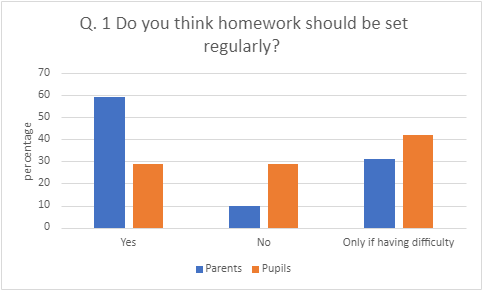 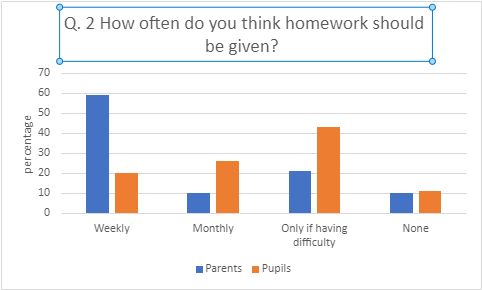 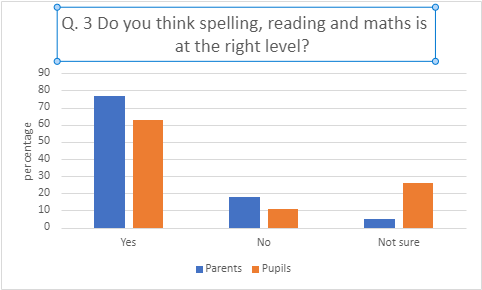 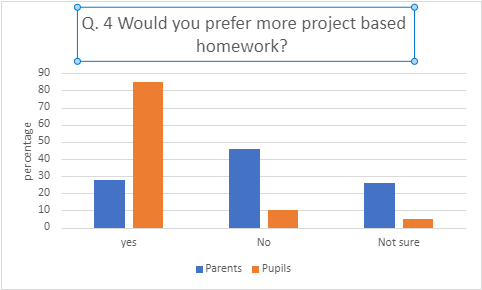 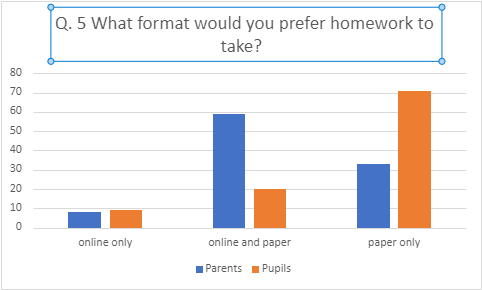 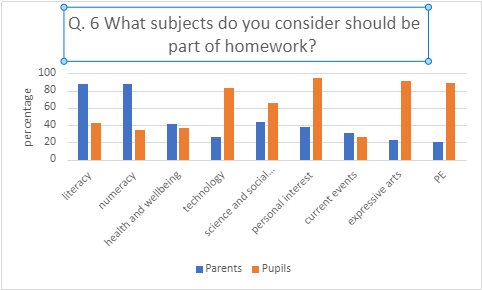 Parent CommentsFeel kids homework should consist of like health and well being like go walk with family. Learn life long skills like first aid lifesupport etc skills which are not currently taught in curriculumHomework can be a battle particularly for working parents who sometimes are trying to persuade their child to do homework later at night as that is when they are home and able to help. Concentration should be on maths, reading and spelling not making posters etcNothing to sayI think homework is a good thing, but I think maybe the amount expected is a bit much ( age depending) my son (age5/6) can be challenging and have zero interest in homework esp after his long day at school.Children do enough work at school within the hours provided. As a household of two working parents of long hours we find it very unnecessary to to be sitting doing homework with our child when we haven’t seen them all day.I personally think P1 get for to much homework to be done between a Tuesday and Thursday especially for us working parents who's not home everynightIt certainly helps when homework is issued on a Monday and due in on a Friday especially with working parents and various after school clubs.Homework takes about 20 minutes per week. Very repetitive- same tasks being set every week, no variety. Should be more.After being at school all day I feel some weeks its not achievable. Other interests outside school and a busy family life can lead to homework being a stressful time.Homework always sparks arguments. I have no idea how to teach. Not much guidance on homework.Personally I think homework should be a group of homework class after school possibly from 3 to 4 2 days a week. Children learn more in a school environment an after school homework club would be idealI think for younger children homework need to be fun especially if they r already hating school or struggling to do the workChildren’s Commentsscience make something explodewildlife topicreading to your parents ScienceOnline science, art and reading project would be fun to experience new things flipping the learning more time for homework due to busy weeks learning different languages outdoor learningclubsfree choice readinggrid to pick activities from homework too easy1 homework free week every week